Справка по продукцииПЬЕДЕСТАЛ ТИП 2RПьедестал типа 2R используется в помещениях, где требуется дополнительная стабильность опорной конструкции.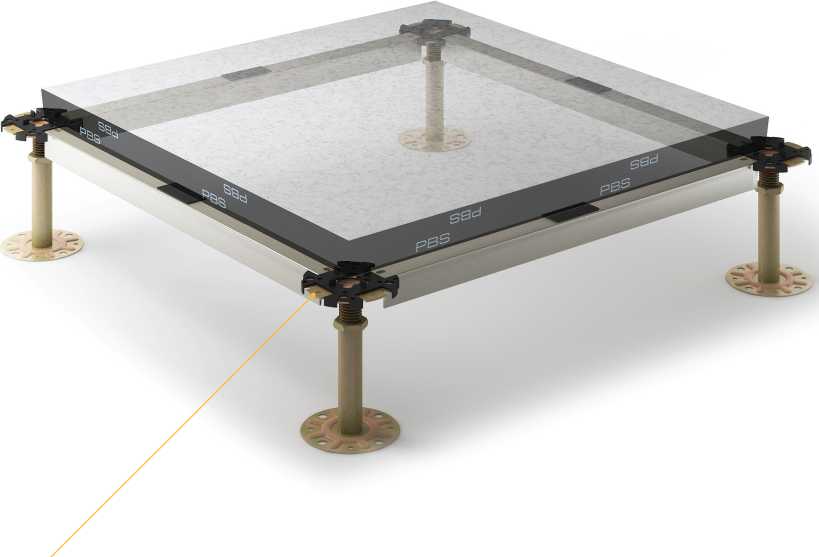 Опорная конструкцияПЬЕДЕСТАЛ ТИП 2RДанный тип пьедестала подходит для фальшполов с конечной высотой прим. от 250 мм до 1200 мм. Поперечные балки устанавливаются для придания конструкции дополнительной стабильности, при необходимости их можно прикрутить к голове пьедестала. для полов выше 1000 мм мы рекомендуем использовать коробчатые балки (KW60 или KW120).Опорная конструкцияСборкаДанный пьедестал можно устанавливать на предварительно выровненный бетонный пол. Благодаря возможности регулировать высоту пьедестала, всегда можно получить ровный фальшпол.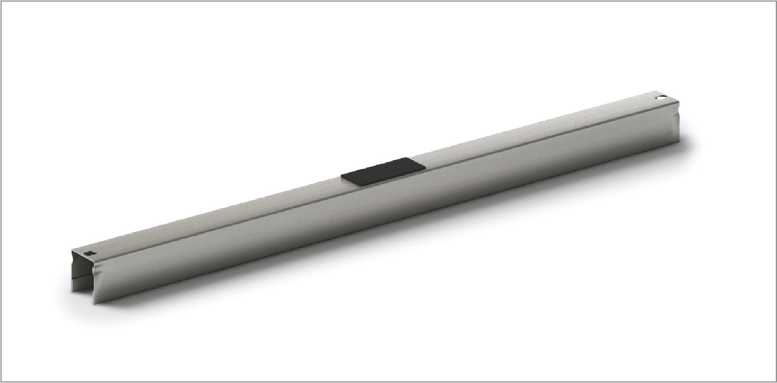 Справка по продукции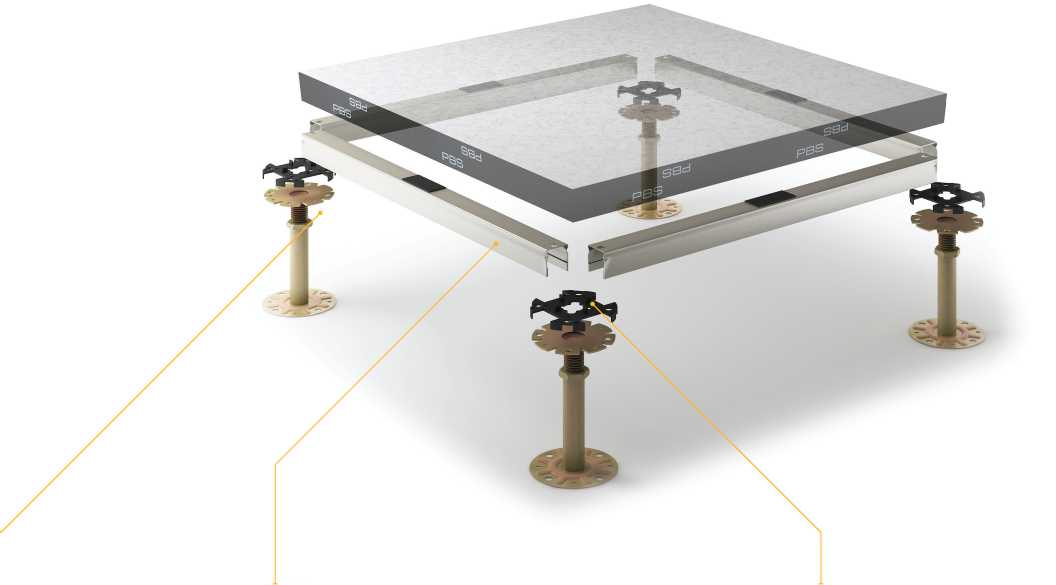 ПЬЕДЕСТАЛ ТИП 2RОпорная конструкцияПЬЕДЕСТАЛ ТИП 2RОпорная конструкция Поперечная балкаМатериалСталь, U-профиль, оцинковка СендзимираОпорная конструкцияНакладкаТолщина 2 мм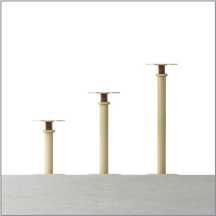 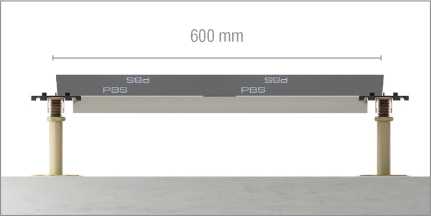 Нагрузка на пьедестал согласно DIN EN 12825Критическое значение при эксцентричной нагрузкеПрим. > 9 кН (Испытано при высоте пьедестала 1200 мм)Критическое значение при сбалансированной нагрузке  > 18 кН (Испытано при высоте пьедестала 1200 мм)